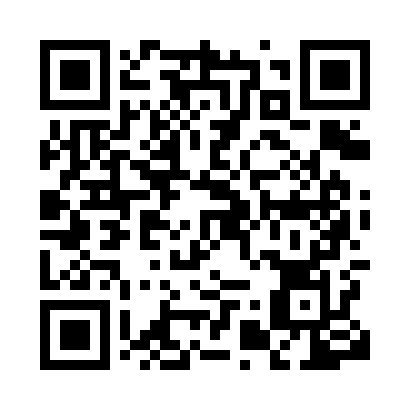 Prayer times for Zubiate, SpainMon 1 Jul 2024 - Wed 31 Jul 2024High Latitude Method: Angle Based RulePrayer Calculation Method: Muslim World LeagueAsar Calculation Method: HanafiPrayer times provided by https://www.salahtimes.comDateDayFajrSunriseDhuhrAsrMaghribIsha1Mon4:166:342:157:339:5512:022Tue4:176:352:157:339:5412:013Wed4:186:362:157:339:5412:014Thu4:196:362:157:339:5412:005Fri4:206:372:157:339:5411:596Sat4:216:372:157:339:5311:597Sun4:226:382:167:339:5311:588Mon4:246:392:167:339:5211:579Tue4:256:402:167:329:5211:5610Wed4:266:402:167:329:5111:5511Thu4:286:412:167:329:5111:5412Fri4:296:422:167:329:5011:5313Sat4:316:432:167:329:5011:5214Sun4:326:442:177:319:4911:5015Mon4:346:442:177:319:4811:4916Tue4:356:452:177:319:4811:4817Wed4:376:462:177:309:4711:4618Thu4:386:472:177:309:4611:4519Fri4:406:482:177:299:4511:4420Sat4:426:492:177:299:4511:4221Sun4:436:502:177:299:4411:4122Mon4:456:512:177:289:4311:3923Tue4:476:522:177:289:4211:3824Wed4:486:532:177:279:4111:3625Thu4:506:542:177:269:4011:3426Fri4:526:552:177:269:3911:3327Sat4:546:562:177:259:3811:3128Sun4:556:572:177:259:3711:2929Mon4:576:582:177:249:3611:2830Tue4:596:592:177:239:3511:2631Wed5:017:002:177:239:3311:24